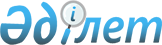 О внесении изменений и дополнений в приказ Министра национальной экономики Республики Казахстан от 6 января 2015 года № 4 "Об утверждении форм уведомлений и Правил приема уведомлений государственными органами, а также об определении государственных органов, осуществляющих прием уведомлений"Приказ Министра национальной экономики Республики Казахстан от 29 мая 2017 года № 218. Зарегистрирован в Министерстве юстиции Республики Казахстан 30 июня 2017 года № 15293
      ПРИКАЗЫВАЮ:
      1. Внести в приказ Министра национальной экономики Республики Казахстан от 6 января 2015 года № 4 "Об утверждении форм уведомлений и Правил приема уведомлений государственными органами, а также об определении государственных органов, осуществляющих прием уведомлений" (зарегистрированный в Реестре государственной регистрации нормативных правовых актов № 10194, опубликованный 1 апреля 2015 года в информационно-правовой системе "Әділет") следующие изменения и дополнения:
      пункт 1 изложить в следующей редакции:
      "1. Утвердить прилагаемые:
      1) Правила приема уведомлений государственными органами, согласно приложению 1 к настоящему приказу;
      2) форму уведомления о начале или прекращении осуществления деятельности или определенных действий, согласно приложению 2 к настоящему приказу;
      3) форму уведомления о начале производства строительно-монтажных работ, согласно приложению 3 к настоящему приказу;
      4) форму уведомления о начале или прекращении деятельности саморегулируемой организации, согласно приложению 3-1 к настоящему приказу;
      5) форму уведомления о начале или прекращении деятельности по искусственному разведению животных, виды которых включены в приложения I и II Конвенции о международной торговле видами дикой фауны и флоры, находящимися под угрозой исчезновения, согласно приложению 3-2 к настоящему приказу;
      6) форму уведомления о начале или прекращении деятельности по энергетической экспертизе, согласно приложению 3-3 к настоящему приказу;
      7) форму уведомления об утверждении услуг по предоставлению микрокредитов микрофинансовой организацией, согласно приложению 3-4 к настоящему приказу;
      8) форму уведомления о начале деятельности в качестве индивидуального предпринимателя, согласно приложению 3-5 к настоящему приказу;
      9) форму уведомления о начале или прекращении деятельности в качестве налогоплательщика, осуществляющего отдельные виды деятельности по производству бензина (кроме авиационного), дизельного топлива, оптовой и (или) розничной реализации бензина (кроме авиационного), дизельного топлива, согласно приложению 3-6 к настоящему приказу;
      10) форму уведомление о начале или прекращении деятельности в качестве налогоплательщика, осуществляющего отдельные виды деятельности по оптовой реализации табачных изделий, согласно приложению 3-7 к настоящему приказу;
      11) форму уведомления о начале или прекращении деятельности в качестве налогоплательщика, осуществляющего отдельные виды деятельности - игорный бизнес, согласно приложению 3-8 к настоящему приказу;
      12) форму уведомления о начале или прекращении в качестве налогоплательщика, осуществляющего отдельные виды деятельности - услуги с использованием игровых автоматов без выигрыша, персональных компьютеров для игр, игровых дорожек, картов, бильярдных столов, согласно приложению 3-9 к настоящему приказу;
      13) перечень государственных органов, осуществляющих прием уведомлений, согласно приложению 4 к настоящему приказу.";
      в перечне государственных органов, осуществляющих прием уведомлений, утвержденном указанным приказом:
      строку, порядковый номер 2 изложить в следующей редакции:
      "
       ";
      строку, порядковый номер 4 изложить в следующей редакции:
      "
      ";
      строку, порядковый номер 6 изложить в следующей редакции:
      "
      ";
      в форме Уведомления о начале или прекращении осуществления деятельности или определенных действий, утвержденном указанным приказом:
      примечание изложить в следующей редакции:
      "Примечание:
      *под определенными действиями понимаются действия, указанные в Перечне уведомлений, предусмотренного в приложении 3 к Закону (далее – Перечень), за исключением действий указанных в пунктах 3, 36, 39, 40, 42, 48, 54 Перечня.
      **заполняется при изменении регистрационных данных, указанных в уведомлении. В данной строке указываются прежнее полное наименование, бизнес–идентификационный номер юридического лица (в том числе иностранного юридического лица), бизнес–идентификационный номер филиала или представительства иностранного юридического лица – в случае отсутствия бизнес–идентификационного номера у юридического лица/полностью фамилия, имя, отчество (в случае наличия), индивидуальный идентификационный номер физического лица;
      ***данное поле заполняется только в случае, если законами Республики Казахстан установлено представление информации о времени и дате прекращения осуществления деятельности или действий при подаче уведомления.";
      дополнить приложениями 3-5, 3-6, 3-7, 3-8 и 3-9 согласно приложениям 1, 2, 3, 4 и 5 к настоящему приказу.
      2. Департаменту развития предпринимательства Министерства национальной экономики Республики Казахстан в установленном законодательством порядке обеспечить: 
      1) государственную регистрацию настоящего приказа в Министерстве юстиции Республики Казахстан;
      2) в течение десяти календарных дней со дня государственной регистрации настоящего приказа направление его копии в бумажном и электронном виде на казахском и русском языках в Республиканское государственное предприятие на праве хозяйственного ведения "Республиканский центр правовой информации" для официального опубликования и включения в Эталонный контрольный банк нормативных правовых актов Республики Казахстан, а также в течение десяти календарных дней после государственной регистрации настоящего приказа направление его копии на официальное опубликование в периодические печатные издания; 
      3) размещение настоящего приказа на интернет-ресурсе Министерства национальной экономики Республики Казахстан;
      4) в течение десяти рабочих дней после государственной регистрации настоящего приказа в Министерстве юстиции Республики Казахстан представление в Юридический департамент Министерства национальной экономики Республики Казахстан сведений об исполнении мероприятий, предусмотренных подпунктами 1), 2) и 3) настоящего пункта приказа.
      3. Контроль за исполнением настоящего приказа возложить на курирующего вице-министра национальной экономики Республики Казахстан.
      4. Настоящий приказ вводится в действие по истечении двадцати одного календарного дня после дня его первого официального опубликования.                                      Уведомление
             о начале деятельности в качестве индивидуального предпринимателя
             Причина подачи:
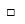  регистрация в качестве индивидуального предпринимателя
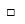  изменение данных, указанных в уведомлении
       1. В ___________________________________________________________
                   (наименование органа государственных доходов)
       2. Настоящим ___________________________________________________
       (фамилия, имя, отчество физического лица (если оно указано в документе,
                               удостоверяющем личность))
       ИИН (БИН совместного предпринимательства) физического лица 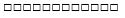 
       уведомляет о начале осуществления деятельности в качестве индивидуального
предпринимателя вид предпринимательства:
       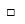  личное 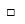  совместное
       3. Наименование индивидуального предпринимателя
_________________________________________________________________
                         (указать при наличии)
       4. Вид осуществляемой деятельности (указывается 5-тизначный код в соответствии с
общим классификатором видов экономической деятельности):
       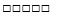 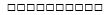 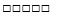 
       5. Выбор порядка (режима) налогообложения:
А. Общеустановленный порядок                                            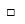 
В. Специальный налоговый режим на основе патента                         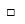 
С. Специальный налоговый режим на основе упрощенной декларации        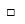 
D. Специальный налоговый режим для крестьянских или фермерских        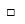 
       хозяйств
Е. Специальный налоговый режим для производителей                   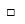 
сельскохозяйственной продукции, продукции аквакультуры
(рыбоводства) и сельскохозяйственных кооперативов
       6. Адрес места нахождения индивидуального предпринимателя:
Область/район (см. Справочник)             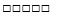 
Город (аул, село)                        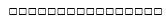 
Улица (микрорайон)                   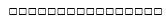 
Номер дома                               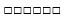 
Номер квартиры                         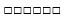 
(комнаты, иного помещения)
       7. Контактная информация:
       Номер телефона                  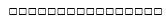 
       Номер факса                        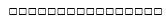 
Адрес электронной почты                  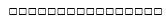 
       8. В случае, если в пункте 2 настоящего уведомления вид предпринимательства
указан совместное, необходимо заполнить:
ИИН руководителя совместного предпринимательства             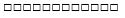 
Количество членов (человек) совместного предпринимательства      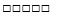 
ИИН членов совместного предпринимательства:
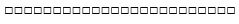 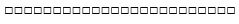 
Форму совместного предпринимательства:
А. Предпринимательство супругов                                     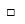 
В. Семейное предпринимательство                                    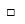 
С. Простое товарищество                                                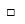 
       9. К уведомлению прилагаются*:
____________________________________________________________________
             (указывается наименование документов и количество листов)
       Подавая данное уведомление, заявитель подтверждает нижеследующее:
       все указанные данные являются официальными и на них может быть направлена
любая информация по вопросам осуществления деятельности или действия;
       заявителю не запрещено судом заниматься заявленным видом деятельности или
отдельными действиями;
       все прилагаемые документы соответствуют действительности и являются
действительными;
       заявитель обеспечивает соблюдение требований законодательства Республики
Казахстан, обязательных для исполнения до начала осуществления деятельности или
действия и в последующем;
       мы (Я) даем (даю) согласие на сбор и обработку персональных данных, необходимых
для получения государственной услуги, оказываемой в рамках настоящего уведомления;
       10.Заявитель________________________________________ __________
                    (фамилия, имя, отчество (если оно указано       (подпись)
                          в документе, удостоверяющем личность))
       Место печати (в случае наличия)
       Дата и время подачи: "___" _________ 20__ года "__" час "__" мин
*      Пункт 9 заполняется в случаях:
       регистрации совместного индивидуального предпринимательства (доверенность,
подписанная от имени всех участников совместного предпринимательства);
       если заявитель не достиг совершеннолетнего возраста (согласие законных
представителей, а при отсутствии такого согласия - копия свидетельства о заключении брака
(супружества) либо решение органа опеки и попечительства или решение суда об
объявлении несовершеннолетнего полностью дееспособным).

  Уведомление о начале или прекращении деятельности в качестве налогоплательщика,
 осуществляющего отдельные виды деятельности по производству бензина (кроме
авиационного), дизельного топлива, оптовой и (или) розничной реализации бензина
                       (кроме авиационного), дизельного топлива
             1. В ___________________________________________________________
                   (наименование органа государственных доходов)
       2.Настоящим ___________________________________________________
____________________________________________________________________
____________________________________________________________________
(Фамилия, имя, отчество (если оно указано в документе, удостоверяющем личность) или
наименование налогоплательщика (налогового агента)
идентификационный номер (ИИН/БИН)_________________________________
       уведомляет о:
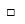 начале деятельности в качестве налогоплательщика, осуществляющего отдельные виды
деятельности
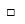 прекращении деятельности в качестве налогоплательщика, осуществляющего
отдельные виды деятельности
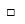 изменении сведений об объектах налогообложения и (или) объектах, связанных с
налогообложением, указанных в уведомлении
       3. Вид деятельности
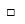 производство
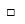 оптовая и (или) розничная реализация с баз нефтепродуктов (резервуаров)
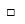 розничная реализация с автозаправочных станций
       4. Вид нефтепродукта:
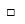 бензин (кроме авиационного)
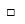 дизельное топливо
____________________________________________________________________
Представленные приложения: приложение к уведомлению □
____________________________________________________________________
       5. Место нахождения объекта:
область _____________________________________________________________
город (район) ________________________________________________________
поселок (село) _______________________________________________________
улица (микрорайон) __________________________________________________
номер здания ________________________________________________________
наименование автозаправочной станции _________________________________
наименование базы нефтепродуктов _____________________________________
наименование производителя нефтепродуктов_____________________________
(заполняется поставщиком нефти)
       6. По договору переработки нефти поставщика нефти с производителем
нефтепродуктов 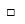 
Сведения, указанные в договоре переработки нефти поставщика нефти с производителем
нефтепродуктов:
1) номер договора ____________________________________________________
2) дата заключения договора "___" _________ 20__ года
3) срок действия договора с "___" ______20__ года по "___" ____20____ года
Сведения, указанные в договоре переработки нефти и (или) газового конденсата или
приложении (спецификации) к договору с производителем нефтепродуктов:
1) объемы нефти и (или) газового конденсата, тонны (всего):________________
2) объемы выхода бензина (кроме авиационного), тонны (всего): ____________
3) объемы выхода дизельного топлива, тонны (всего): _____________________
       7. По договору поручения 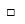 
Сведения, указанные в договоре поручения:
1) наименование владельца автозаправочной станции _______________________
____________________________________________________________________
2) номер договора ____________________________________________________
3) дата заключения договора "___" _________ 20__ года
4) срок действия договора с "___" _______ 20__ года по "___" ____20__ года
       8. Резервуары (емкости) находящиеся:
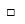 на праве собственности 
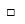 по договору аренды
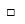 по договору переработки нефти поставщика нефти с производителем нефтепродуктов
1) тип емкости:
□ стационарный
□ передвижной
2) техническая характеристика емкостей:


      (если количество емкостей больше 1 заполняется приложение к уведомлению)
3) сведения о передвижном типе емкости:
государственный регистрационный номерной знак транспортного средства и (или)
прицепа________________________________________________________
марка транспортного средства __________________________________________
       9. Сведения об автозаправочной станции:
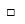  на праве собственности
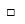  по договору аренды
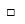  по договору поручения
1) тип автозаправочной станции:
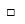  стационарная 
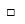  контейнерная 
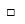  передвижная 
2) емкости: 
количество емкостей, штук (всего)_______________________
объем емкостей, тонн (всего)____________________________
3) количество топливо-раздаточных колонок, штук _________
4) количество заправочных пистолетов, штук ______________
5) сведения о передвижном типе автозаправочной станции:
государственный регистрационный номерной знак транспортного средства
____________________________________________________________________
марка транспортного средства __________________________________________
       10. Сведения, указанные в акте на право собственности на земельный участок (на
право постоянного землепользования):
1) номер акта ________________________________________________________
2) дата выдачи акта "___" _________ 20__ года 
3) площадь земельного участка, кв. м _____________________________________
4) кадастровый номер земельного участка ________________________________
11. Сведения, указанные в договоре о временном землепользовании:
1) вид временного землепользования: 
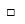  возмездное 
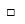  безвозмездное 
2) номер договора ____________________________________________________
3) дата заключения договора "___" _________ 20__ года
4) срок действия договора с "___" _______ 20__ года по "___" ____20__ года
5) площадь земельного участка, кв.м_____________________________________
6) кадастровый номер земельного участка_________________________________
7) ИИН/БИН арендодателя _____________________________________________
8) Фамилия, имя, отчество (если оно указано в документе, удостоверяющем личность) или
наименование арендодателя _______________________________
       12. Сведения, указанные в свидетельстве о государственной регистрации прав на
недвижимое имущество:
1) номер свидетельства _______________________________________________
2) дата выдачи свидетельства "___" _________ 20__ года
3) площадь помещения, кв.м____________________________________________
       13. Сведения, указанные в договоре аренды недвижимого имущества:
1) номер договора ____________________________________________________
2) дата заключения договора "___" ________ 20__ года
3) срок действия договора с "___" _______20__ года по "___" ____ 20__ года
4) площадь помещения, кв.м____________________________________________
5) ИИН/БИН арендодателя_____________________________________________


      6) Фамилия, имя, отчество (если оно указано в документе, удостоверяющем личность) или
наименование арендодателя ___________________________________________
____________________________________________________________________
       14. К уведомлению прилагаются копии следующих документов:
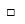  подтверждающих право собственности производственного объекта производителя
нефтепродуктов;
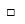  договор аренды производственного объекта производителя нефтепродуктов;
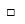  подтверждающих право собственности базы нефтепродуктов (резервуара);
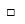  договор аренды базы нефтепродуктов (резервуара);
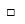  подтверждающих право собственности автозаправочной станции;
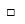  договор аренды автозаправочной станции;
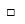  договор переработки нефти поставщика нефти с производителем нефтепродуктов;
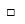  договор поручения с владельцем автозаправочной станции
       15. Подавая данное уведомление, заявитель:
       подтверждает, что указанные в уведомлении данные являются официальными и на
них может быть направлена любая информация по вопросам осуществления деятельности
или действия;
       подтверждает, что все прилагаемые документы соответствуют действительности и
являются действительными;
       дает согласие на сбор и обработку персональных данных, представленных в
настоящем уведомлении;
       несет ответственность в соответствии с законами Республики Казахстан за
достоверность и полноту сведений, указанных в настоящем уведомлении.
       16.Заявитель_______________________________________ ___________
             (Фамилия, имя, отчество (если оно указано в документе, (подпись)
                                удостоверяющем личность)
Место печати (в случае наличия) 
Дата и время подачи: "___" ____________20__ года "__" час "__" мин
       17. Дата почтового штемпеля "___" ____________20__ года (заполняется в случае
подачи уведомления по почте)


      Укажите номер текущего листа            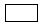  Приложение
к уведомлению о начале или прекращении деятельности в качестве налогоплательщика, осуществляющего отдельные виды деятельности по производству бензина (кроме авиационного), дизельного топлива, оптовой и (или) розничной реализации бензина (кроме авиационного), дизельного топлива
             Идентификационный номер (ИИН/БИН) ____________________________
             Общее количество листов _______
             Сведения о емкостях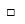 на праве собственности

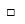 по договору аренды 

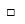 по договору переработки нефти поставщика нефти с производителем нефтепродуктов


             Вид нефтепродукта: бензин (кроме авиационного)
             Вид нефтепродукта: дизельное топливо              Уведомление о начале или прекращении деятельности в качестве
 налогоплательщика, осуществляющего отдельные виды деятельности по оптовой
                         реализации табачных изделий
             1. В ___________________________________________________________
                   (наименование органа государственных доходов)
       2. Настоящим ___________________________________________________
____________________________________________________________________
____________________________________________________________________
(Фамилия, имя, отчество (если оно указано в документе, удостоверяющем личность) или
наименование налогоплательщика (налогового агента) идентификационный номер
(ИИН/БИН) _________________________________
       уведомляет о:
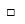  начале деятельности в качестве налогоплательщика, осуществляющего отдельные виды
деятельности
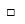  прекращении деятельности в качестве налогоплательщика, осуществляющего отдельные
виды деятельности
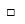  изменении сведений об объектах налогообложения и (или) объектах, связанных с
налогообложением, указанных в уведомлении
       3. Вид деятельности:
Оптовая реализация табачных изделий 
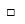  сигареты с фильтром 
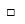  сигареты без фильтра, папиросы 
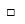  сигары 
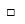  сигариллы
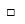  табак 
(курительный, жевательный, нюхательный и прочий)
       4. Место нахождения объекта:
область______________________________________________________________
город (район) ________________________________________________________
поселок (село) _______________________________________________________
улица (микрорайон) ___________________________________________________
номер дома (здания) __________________________________________________
       5. Сведения, указанные о земельном участке*:
Сведения, указанные в акте на право собственности на земельный участок (на право
постоянного землепользования)
номер акта ___________________________________________________________
дата выдачи акта с "___" ______20__ года по "___" _______20__ года
площадь земельного участка, кв.м ______________________________________
кадастровый номер земельного участка __________________________________
ИИН/БИН арендодателя _______________________________________________
Фамилия, имя, отчество (если оно указано в документе, удостоверяющем личность) или
наименование арендодателя _______________________________
Сведения, указанные в договоре о временном землепользовании:
вид временного землепользования: 
□ возмездное 
□ безвозмездное 
номер договора ______________________________________________________ 
дата заключения договора "___" _________ 20__ года
срок действия договора с "___" _____20__ года по "___" _____20__ года
площадь земельного участка, кв.м ______________________________________
кадастровый номер земельного участка __________________________________
ИИН/БИН арендодателя _____________________________________________
Фамилия, имя, отчество (если оно указано в документе, удостоверяющем личность) или
наименование арендодателя _______________________________
* ( если наличия земельных участков на право собственности и (или) в договоре о
временном землепользовании два и более - заполняется приложение 1 к уведомлению)
       6. Сведения, указанные в свидетельстве о государственной регистрации прав на
недвижимое имущество**:
номер свидетельства            _____________________________________
дата выдачи свидетельства            "___" _________ 20__ года      
площадь помещения, кв.м. ___________________________________
Сведения, указанные в договоре аренды недвижимого имущества: 
номер договора аренды _________________________________
дата заключения договора___________________________________________
срок действия договора с "___" ______20__ года по "___" ___20__ года
площадь помещения, кв.м.______________________________________________
ИИН/БИН арендодателя ________________________________
Фамилия, имя, отчество (если оно указано в документе, удостоверяющем личность) или
наименование арендодателя _______________________________
** (если сведения указанные в акте на право собственности на земельный участок и (или) в
договоре о временном землепользования два и более – заполняется приложение 2 к
уведомлению)
       7. К уведомлению прилагаются копии следующих документов:
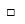  подтверждающих право землепользования
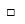  подтверждающих право аренды землепользования
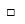  подтверждающих право собственности на недвижимое имущество
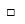  подтверждающих право аренды недвижимого имущества
Подавая данное уведомление, заявитель:
подтверждает, что указанные в уведомлении данные являются официальными и на них
может быть направлена любая информация по вопросам осуществления деятельности или
действия;
подтверждает, что все прилагаемые документы соответствуют действительности и
являются действительными;
дает согласие на сбор и обработку персональных данных, представленных в настоящем
уведомлении;
несет ответственность в соответствии с законами Республики Казахстан за достоверность
и полноту сведений, указанных в настоящем уведомлении.
       8.Заявитель __________________________________________ _______
              (Фамилия, имя, отчество (если оно указано в документе, (подпись)
                          удостоверяющем личность)
Место печати (в случае наличия) 
Дата и время подачи: "___" _________ 20__ года "__" час "__" мин


      Укажите номер текущего листа            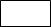  Приложение 1
к уведомлению о начале или прекращении деятельности в качестве налогоплательщика, осуществляющего отдельные виды деятельности по оптовой реализации табачных изделий
      Общая информация
      ИИН/БИН ________________________________________________________
      Общее количество листов __________________
      Сведения о земельных участках
      Сведения, указанные в акте на право собственности на земельный участок
(на право постоянного землепользования):
      Номер акта ______________________________________________________
      дата выдачи акта "___" _________20__ года
      площадь земельного участка, кв.м. __________________________________
      кадастровый номер земельного участка ______________________________
      Сведения, указанные в договоре о временном землепользовании:
      вид землепользования 
      возмездное 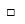 безвозмездное 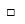 
      номер договора       _______________________________________________
      дата заключения договора       "___" _________20__ года
      срок действия договора с "___" ____20__ года по "___" ______20__ год
      площадь земельного участка, кв.м. ___________________________________
      кадастровый номер земельного участка _______________________________
      ИИН/БИН арендодателя ____________________________________________
      Фамилия, имя, отчество (если оно указано в документе, удостоверяющем
личность) или наименование арендодателя ___________________________________________
      __________________________________________________________________
      Укажите номер текущего листа            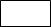  Приложение 2
к уведомлению о начале или прекращении деятельности в качестве налогоплательщика, осуществляющего отдельные виды деятельности по оптовой реализации табачных изделий
      Общая информация
      ИИН/БИН _______________________________________________________
      Общее количество листов __________
      Сведения о недвижимом имуществе
      Сведения, указанные в свидетельстве о государственной регистрации прав на недвижимое имущество
      номер свидетельства ____________________________
      дата выдачи свидетельства "___" _________20____года
      площадь помещения, кв.м. ___________________________________________
      Сведения, указанные в договоре аренды недвижимого имущества:
      номер договора____________________________________________________
      дата заключения договора              "___" _________20__ года 
      срок действия договора с "___" ____20__ года по "___" ___20__ года
       площадь помещения, кв.м. ___________________________________________
      ИИН/БИН арендодателя ________________________________
      Фамилия, имя, отчество (если оно указано в документе, удостоверяющем личность)
или наименование арендодателя ______________________________________________
      ____________________________________________________________________                                УВЕДОМЛЕНИЕ
       о начале или прекращении деятельности в качестве налогоплательщика,
              осуществляющего отдельные виды деятельности - игорный бизнес                                УВЕДОМЛЕНИЕ
     о начале или прекращении в качестве налогоплательщика, осуществляющего
    отдельные виды деятельности - услуги с использованием игровых автоматов без
          выигрыша, персональных компьютеров для игр, игровых дорожек, картов,
                                  бильярдных столов
       11. Заявитель________________________________________________ ________
      Фамилия, имя, отчество (если оно указано в документе, (подпись)
                               удостоверяющем личность) 
      Место печати (в случае наличия) 
      Дата и время подачи: "___" _________ 20__ года "__" час "__" мин
      11. Дата почтового штемпеля "___" ____________20__ года
      (заполняется в случае подачи уведомления по почте)
					© 2012. РГП на ПХВ «Институт законодательства и правовой информации Республики Казахстан» Министерства юстиции Республики Казахстан
				
2
Министерство финансов Республики Казахстан
Территориальные органы Комитета государственных доходов Министерства финансов Республики Казахстан
Уведомление о применяемом режиме налогообложения
2
Министерство финансов Республики Казахстан
Территориальные органы Комитета государственных доходов Министерства финансов Республики Казахстан
Уведомление о начале деятельности в качестве индивидуального предпринимателя
2
Министерство финансов Республики Казахстан
Территориальные органы Комитета государственных доходов Министерства финансов Республики Казахстан
Уведомление о начале или прекращении деятельности в качестве налогоплательщика, осуществляющего отдельные виды деятельности
2
Министерство финансов Республики Казахстан
Комитет государственных доходов Министерства финансов Республики Казахстан
Уведомление о начале или прекращении деятельности администратора (временного администратора, реабилитационного, временного и банкротного управляющих)
2
Министерство финансов Республики Казахстан
Комитет по финансовому мониторингу Министерства финансов Республики Казахстан
Уведомление о начале или прекращении деятельности лица, являющегося субъектом финансового мониторинга в соответствии с Законом Республики Казахстан "О противодействии легализации (отмыванию) доходов, полученных преступным путем, и финансированию терроризма"
4
Министерство энергетики Республики Казахстан
Комитет экологического регулирования и контроля Министерства энергетики Республики Казахстан
Уведомление о начале или прекращении деятельности по проведению морских научных исследований
4
Министерство энергетики Республики Казахстан
Комитет экологического регулирования и контроля Министерства энергетики Республики Казахстан
Уведомление о начале или прекращении деятельности, связанной с оптовыми поставками нефтепродуктов
4
Министерство энергетики Республики Казахстан
Комитет атомного и энергетического надзора и контроля Министерства энергетики Республики Казахстан
Уведомление о начале или прекращении деятельности по энергетической экспертизе
6
Министерство по инвестициям и развитию Республики Казахстан
Министерство по инвестициям и развитию Республики Казахстан
Уведомление о начале или прекращении деятельности по купле-продаже, передаче в аренду или доверительное управление объектов электроэнергетики и (или) их отдельных частей
6
Министерство по инвестициям и развитию Республики Казахстан
Министерство по инвестициям и развитию Республики Казахстан
Уведомление о начале или прекращении деятельности по ввозу на территорию Республики Казахстан из стран, не входящих в Евразийский экономический союз, и вывозу с территории Республики Казахстан в эти страны драгоценных металлов и драгоценных камней, ювелирных и других изделий из драгоценных металлов и драгоценных камней, сырьевых товаров, содержащих драгоценные металлы
6
Министерство по инвестициям и развитию Республики Казахстан
Министерство по инвестициям и развитию Республики Казахстан
Уведомление о начале или прекращении деятельности по изготовлению и выдаче электронных карточек к электронным (цифровым) тахографам
6
Министерство по инвестициям и развитию Республики Казахстан
Министерство по инвестициям и развитию Республики Казахстан
Уведомление о начале или прекращении деятельности по подготовке (переподготовке) и повышению квалификации специалистов морского транспорта
6
Министерство по инвестициям и развитию Республики Казахстан
Министерство по инвестициям и развитию Республики Казахстан
Уведомление о проведении учебных тревог и противоаварийных тренировок
6
Министерство по инвестициям и развитию Республики Казахстан
Министерство по инвестициям и развитию Республики Казахстан
Уведомление о начале или прекращении турагентской деятельности
6
Министерство по инвестициям и развитию Республики Казахстан
Министерство по инвестициям и развитию Республики Казахстан
Уведомление о начале или прекращении деятельности гида (гида-переводчика), экскурсовода, инструктора туризма
Комитет технического регулирования и метрологии Министерства по инвестициям и развитию Республики Казахстан
Уведомление о начале или прекращении деятельности иностранными и международными организациями по выдаче документов в сфере подтверждения соответствия иностранного образца на территории Республики Казахстан
Комитет индустриального развития и промышленной безопасности Министерства по инвестициям и развитию Республики Казахстан
Уведомление о начале или прекращении деятельности по энергоаудиту и переподготовки и (или) повышения квалификации кадров, осуществляющих деятельность в области энергосбережения и повышения энергоэффективности
Территориальные подразделения Комитета транспорта Министерства по инвестициям и развитию Республики Казахстан
Уведомление о начале или прекращении деятельности операторов технического осмотра
      Министр
национальной экономики
Республики Казахстан

Т. Сулейменов
Приложение 1
 к приказу Министра
национальной экономики
Республики Казахстан
от 29 мая 2017 года № 218Приложение 3-5
к приказу Министра
национальной экономики
Республики Казахстан
от 6 января 2015 года № 4ФормаПриложение 2
к приказу Министра
национальной экономики
Республики Казахстан
от 29 мая 2017 года № 218Приложение 3-6
к приказу Министра
национальной экономики
Республики Казахстан
от 6 января 2015 года № 4Форма
вид нефтепродукта
количество емкостей, штук (всего)
объем емкостей, тонн (всего)
Бензин (кроме авиационного)
дизельное топливо
количество емкостей, штук (всего)

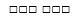 
объем емкостей, тонн (всего)

млн. тыс. целые дробные

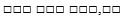 
инвентарный №
объем (вместимость) емкости, тонны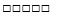 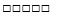 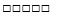 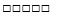 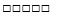 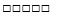 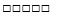 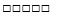 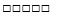 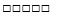 
млн. тыс. целые дробные

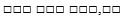 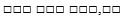 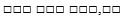 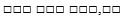 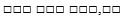 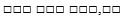 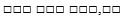 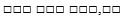 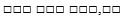 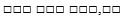 
количество емкостей, штук (всего)

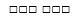 
объем емкостей, тонн (всего)

млн. тыс. целые дробные

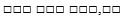 
инвентарный №
объем (вместимость) емкости, тонны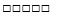 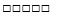 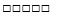 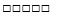 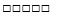 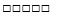 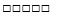 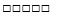 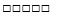 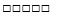 
млн. тыс. целые дробные

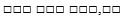 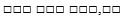 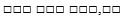 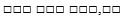 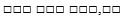 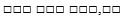 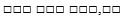 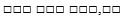 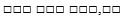 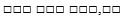 Приложение 3
к приказу Министра
национальной экономики
Республики Казахстан
от 29 мая 2017 года № 218Приложение 3-7
к приказу Министра
национальной экономики
Республики Казахстан
от 6 января 2015 года № 4ФормаПриложение 4
к приказу Министра
национальной экономики
Республики Казахстан
от 29 мая 2017 года № 218Приложение 3-8
к приказу Министра
национальной экономики
Республики Казахстан
от 6 января 2015 года № 4Форма
 1. В _____________________________________________________________

-  (наименование органа государственных доходов)

 2. Настоящим ___________________________________________________

___________________________________________________________________

___________________________________________________________________

(Фамилия, имя, отчество (если оно указано в документе, удостоверяющем личность) или
наименование налогоплательщика (налогового агента) идентификационный номер
(ИИН/БИН) 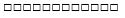 

 уведомляет о:

□начале осуществления деятельности в качестве налогоплательщика

□изменение сведений об объектах, указанных в уведомлении 

□снятии с учета всех объектов налогообложения

□прекращении осуществления деятельности в качестве налогоплательщика, 

 3. Дата ввода (выбытия) объектов с:* ___ 

Приложение к уведомлению о начале или прекращении деятельности в качестве
налогоплательщика, осуществляющего отдельные виды деятельности – игорный бизнес

 4. Сведения о налогоплательщике:

1. идентификационный номер (ИИН/БИН) 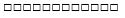 

2.Наименование игорного заведения ____________________________________

3. Местонахождение игорного заведения (стационарного места) _____________
_______________________________________________________

А. область __________________________________________________________

В. город или район ___________________________________________________

С. улица ____________________________________________________________

D. номер дома ___ кв (офис) ___

4. Сведения о лицензии, выданной на деятельность в сфере игорного бизнеса (при
электронной подаче в автоматическом режиме сведения по лицензиям подтягиваются с
Информационной системы Государственной базы данных "Е-лицензирование"):

 серия номер дата выдачи дата истечения срока

А. казино ___ ___ _____________________________

В. зал игровых автоматов ___ ___ _____________________________

С. тотализатор ___ ___ _____________________________

D. букмекерская контора ___ ___ _____________________________

5. Наименование лицензиара: __________________________________________

 Сведения об объектах налогообложения:

5. Объект обложения Общее количество объектов обложения

А. игровой стол _____________________________________

В. игровой автомат ______________________________________

С. касса тотализатора ____________________________________

D. электронная касса тотализатора ___________________________________

E. касса букмекерской конторы ____________________________________

F. электронная касса букмекерской конторы______________________________

Сведения о документах, удостоверяющих право землепользования:

6. Сведения, указанные в акте на право собственности на земельный участок (на право
постоянного землепользования):

А. дата выдачи акта ________________________________

В. номер акта ________________________________

С. площадь земельного участка, занятого игорным заведением, кв.м._________

D. кадастровый номер земельного участка ____________________

7.Сведения указанные в договоре о временном землепользовании:

А. вид землепользования возмездное 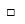  безвозмездное 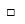  

В. дата заключения договора ________________________________

С. срок действия договора с ______________по___________________

D. номер договора ____________________________________

E. площадь земельного участка, занятого игорным заведением, кв.м. ________

F. кадастровый номер земельного участка _______________________________

G. ИИН/БИН арендодателя: ___________________________________________

H. Фамилия, имя, отчество (если оно указано в документе, удостоверяющем личность)
или наименование арендодателя:_______________________________

____________________________________________________________________

 Сведения о документах, удостоверяющих право не недвижимое имущество

8. Сведения, указанные в свидетельстве о государственной регистрации прав на
недвижимое имущество:

А. дата выдачи свидетельства ___________________________________

В. номер свидетельства ____________________________________

С. площадь недвижимого имущества. кв.м. _____________________________

9. Сведения, указанные в договоре аренды недвижимого имущества:

А. дата заключения договора аренды ________________________________

В. срок действия договора аренды с _______________по___________________

С. номер договора _____________________________________

D. арендуемая площадь, кв.м. ________________________________________

E. ИИН/БИН арендодателя ______________________________________

F. Фамилия, имя, отчество (если оно указано в документе, удостоверяющем личность)
или наименование арендодателя_______________________________

____________________________________________________________________

10. Подавая данное уведомление, заявитель:

 подтверждает, что указанные в уведомлении данные являются официальными и на них
может быть направлена любая информация по вопросам осуществления деятельности
или действия;

 подтверждает, что все прилагаемые документы соответствуют действительности и
являются действительными;

 дает согласие на сбор и обработку персональных данных, представленных в настоящем
уведомлении;

 несет ответственность в соответствии с законами Республики Казахстан за
достоверность и полноту сведений, указанных в настоящем уведомлении.

11. Заявитель ______________________________________ ____________

 Фамилия, имя, отчество (если оно указано в документе, (подпись)

 удостоверяющем личность) 

Место печати (в случае наличия) 

Дата и время подачи: "___" ____________20__ года "__" час "__" мин

12. Дата почтового штемпеля "___" ____________20__ года

(заполняется в случае подачи

уведомления по почте)

Приложение 5
к приказу Министра
национальной экономики
Республики Казахстан
от 29 мая 2017 года № 218Приложение 3-9
к приказу Министра
национальной экономики
Республики Казахстан
от 6 января 2015 года № 4Форма
 1. В _______________________________________________________________

 (наименование органа государственных доходов)

 2. Настоящим _______________________________________________________

____________________________________________________________________

____________________________________________________________________

(Фамилия, имя, отчество (если оно указано в документе, удостоверяющем личность) или
наименование налогоплательщика (налогового агента) идентификационный номер
(ИИН/БИН) 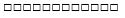 

 уведомляет о:

начале осуществления деятельности в качестве налогоплательщика 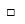 

изменение сведений об объектах, указанных в уведомлении 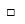 

снятии с учета всех объектов налогообложения 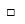 

прекращении осуществления деятельности в качестве налогоплательщика 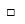 

 3. Дата ввода (выбытия) объектов с:* ____________ 

Приложение к уведомлению о начале или прекращении деятельности в качестве
налогоплательщика, осуществляющего отдельные виды деятельности с использованием
игровых автоматов без выигрыша, персональных компьютеров для игр, игровых
дорожек, картов, бильярдных столов

Сведения о налогоплательщике:

1.Идентификационный номер (ИИН/БИН) 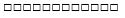 

2. Наименование игорного заведения (стационарной точки)_________________
____________________________________________

3. Местонахождение игорного заведения (стационарной точки) _____________
_______________________________________________________

А. область ___________________________________________________________

В. город или район ____________________________________________________

С. улица или микрорайон ______________________________________________

D. номер дома ___ кв (офис) ___________________________________________


Сведения об объектах налогообложения:
4. Объект обложения
А. игровой автомат без выигрыша, предназначенный для проведения игры с одним
игроком (Общее количество объектов  обложения)     ___________
В. игровой автомат без выигрыша, предназначенный для проведения 
игры с участием более одного игрока (Общее количество объектов обложения)
_____________________________
С. персональный компьютер, используемый для проведения игры (Общее количество
объектов  обложения) _______________________________________
D. игровая дорожка (Общее количество объектов обложения)_______________
E. карт (Общее количество объектов обложения)__________________________
F. бильярдный стол (Общее количество объектов обложения)_______________
Сведения о документах, удостоверяющих право землепользования:

5. Сведения, указанные в акте на право собственности на земельный участок (на право
постоянного землепользования):

А. дата выдачи акта ________________________________________________

В. номер акта _______________________________________________________

С. площадь земельного участка, занятого игорным заведением, кв.м.__________

D. кадастровый номер земельного участка ________________________________

6. Сведения указанные в договоре о временном землепользовании:

А. вид землепользования возмездное 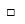  безвозмездное 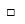 

В. дата заключения договора ___________________________________________

С. срок действия договора с _______________по________________________

D. номер договора __________________________________________________

E. площадь земельного участка, занятого игорным заведением, кв.м. _________

F. кадастровый номер земельного участка ________________________________

G. ИИН/БИН арендодателя: ___________________________________________

H. Фамилия, имя, отчество (если оно указано в документе, удостоверяющем личность)
или наименование арендодателя: ______________________________

____________________________________________________________________

Сведения о документах, удостоверяющих право не недвижимое имущество

7. Сведения, указанные в свидетельстве о государственной регистрации прав на
недвижимое имущество:

А. дата выдачи свидетельства __________________________________________

В. номер свидетельства ______________________________________________

С. площадь недвижимого имущества кв.м. _______________________________

8. Сведения, указанные в договоре аренды недвижимого имущества:

А. дата заключения договора аренды ____________________________________

В. срок действия договора аренды с _______________по__________________

С. номер договора ___________________________________________________

D. арендуемая площадь, кв.м. __________________________________________

E. ИИН/БИН арендодателя ____________________________________________

F. Фамилия, имя, отчество (если оно указано в документе, удостоверяющем личность)
или наименование арендодателя _______________________________

____________________________________________________________________


9. Подавая данное уведомление, заявитель подтверждает нижеследующее:
все указанные данные являются официальными и на них может быть направлена
любая информация по вопросам осуществления деятельности или действия;
заявителю не запрещено судом заниматься заявленным видом деятельности или
отдельными действиями;
все прилагаемые документы соответствуют действительности и являются действительными;
заявитель обеспечивает соблюдение требований законодательства Республики Казахстан,
обязательных для исполнения до начала осуществления деятельности или действия и в последующем.